Stay safe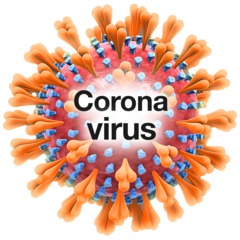 Not many people in Jersey have coronavirus now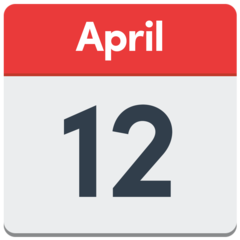 So the government have made some more new changes The new changes are from Monday 12th April 2021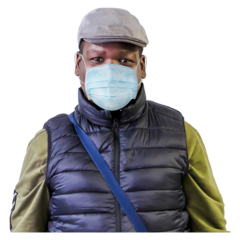 You  still have to wear masks or face shields in places that are inside(please see exempt mask easy read)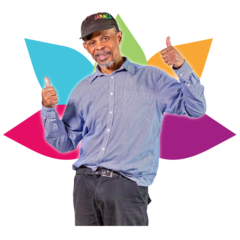 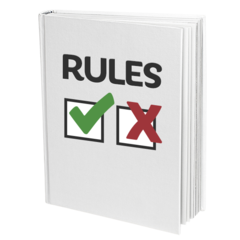 This is a ruleIt is to keep you and other people safe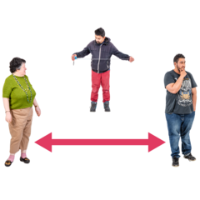 1 metreYou still need to stay 1 metre away from other people It is safer to stay 2 metres away- but this is not the law anymore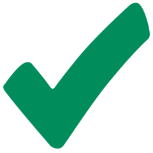 Places you can now go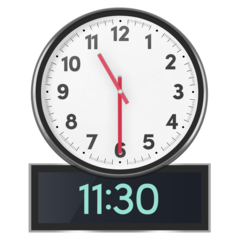 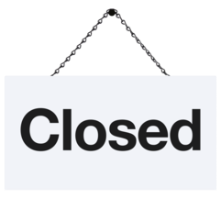 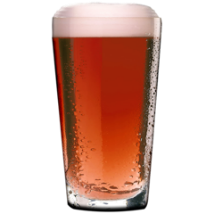 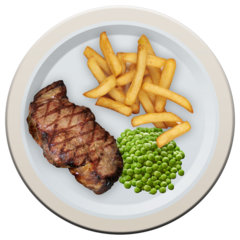 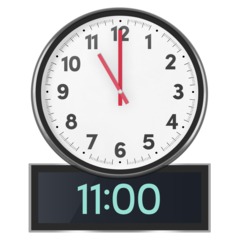 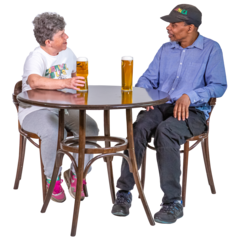 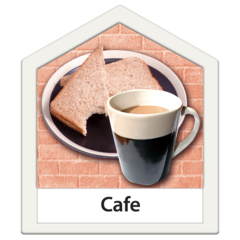 You can go to all restaurants, cafes and pubs - even if they do not serve foodYou can be served at the bar or at your tableYou can have 10 people at a table that you do not live withYou can stay at your table for as long as you likeYou must all wear masks when you are not sat down at the tableYou cannot order food or drink after 11pmClosing time is 11.30pm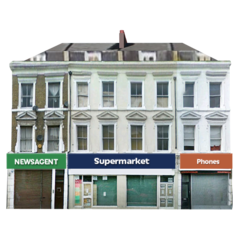 You can go to the supermarket, post office, chemist and petrol station 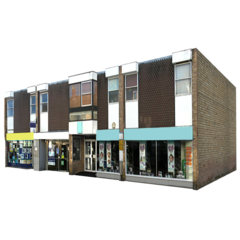 You can now go to all shops 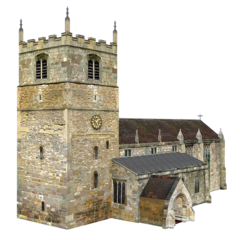 You can go to church, faith groups, weddings and funerals There is no limit on the number of people who can go to the service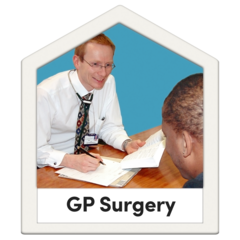 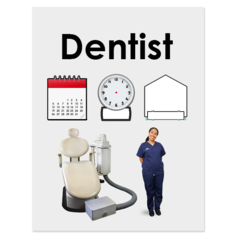 You can go to the doctor, dentist and any health appointments  You must go on your own unless you need a carer to come with youFollow instructions from staff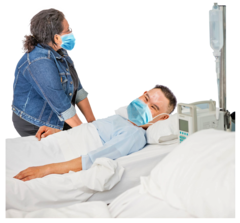 You can now visit a family member or friend in hospitalThe person you want to visit must tell the Ward the names of only two people they would like to seeThey are only allowed to see one visitor at a time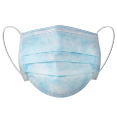 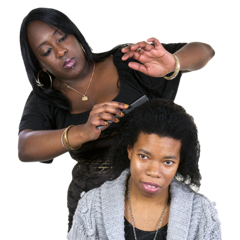 You can go to hairdressers and beauty salons You must wear a mask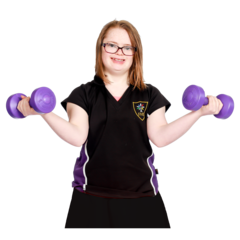 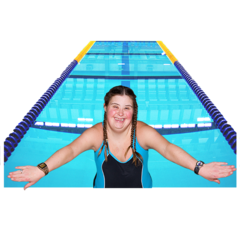 You can exercise indoors and outdoorsThe gym, exercise classes and swimming pool are now open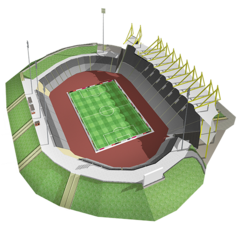 You can play outdoor sports games There is no limit on the number of people that can play or watch the game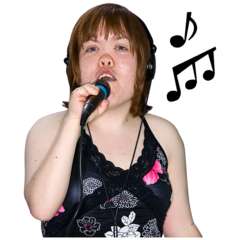 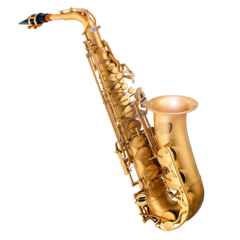 You can sing and play  instruments indoors with other people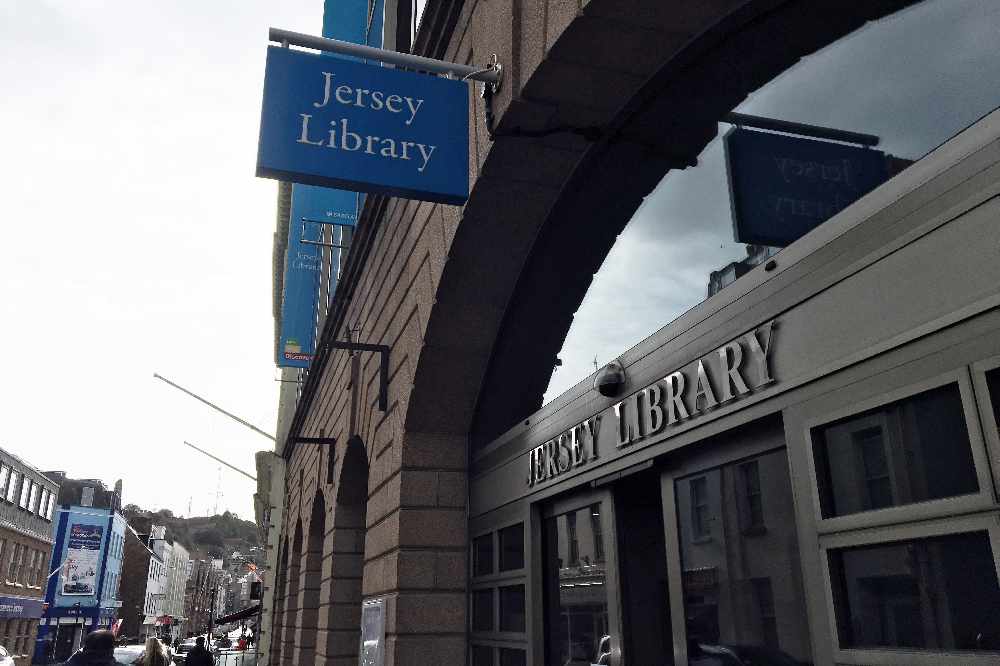 You can visit the museum and go to the libraryFollow instructions from staff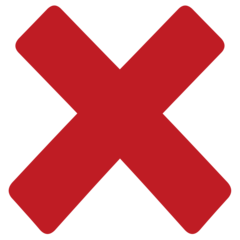 Some places are still closed to stop the spread of coronavirus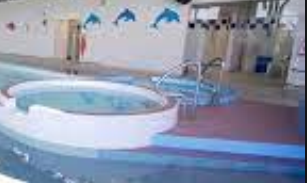 Saunas, Jacuzzis and steam rooms are still closedSeeing friends and family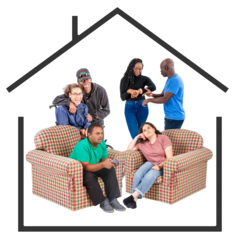 You can have up to 20 people that you do not live with in your homeTry to keep 1 metre away from other people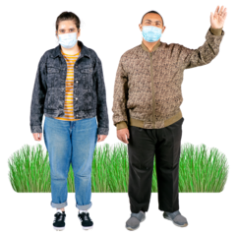 20 people can meet outdoors You can meet at the beach, in a park or gardenTry to keep 1 metres away from other people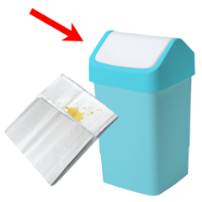 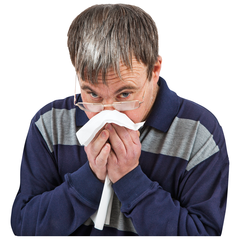 Remember to keep others safe cough or sneeze into your elbow or a tissue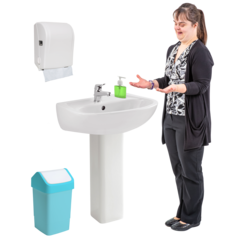 Wash your handswhen you get homebefore you eatbefore you touch your face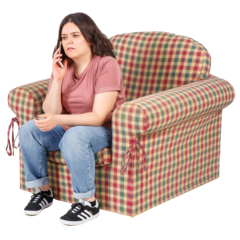 If you are worried or think you have any symptoms of Coronavirus You can call the Coronavirus helpline on:Telephone: 01534 445566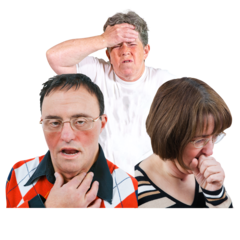 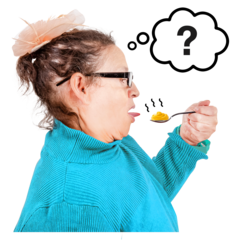 The three main symptoms are:a new cough or one that does not go awaya high temperatureloss of smell or tasteStay safe